xxxOd:	xxxOdesláno:	čtvrtek 21. prosince 2023 7:30Komu:	xxxPředmět:	RE: Objednávky č. 3610004710Přílohy:	3610004710[93].pdfDobrý den, xxxvelice Vám děkuji, posílám zpět podepsané.S pozdravem a přáním úspěšného dnexxx| O2 Czech Republic a.s.xxxZa Brumlovkou 266/2 |140 22 Praha 4 - Michle xxxFrom: xxxSent: Wednesday, December 20, 2023 11:18 AM To: xxxSubject: FW: Objednávky č. 3610004710 Importance: HighDobrý den, xxxmoc se omlouvám za komplikace, nějak se nám ty certifikáty zamotaly, už by to mělo být v pořádku.S pozdravem a přáním příjemného dnexxxxxx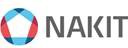 Národní agentura pro komunikační a informační technologie, s. p.Kodaňská 1441/46, 101 00 Praha 10 – Vršovice, Česká republikawww.nakit.cz  From: xxxSent: Wednesday, December 20, 2023 10:51 AM  To: xxCc: xxxSubject: RE: Objednávky č. 3610004710Importance: HighDobrý den, xxxvelice se omlouvám, ale bohužel to opět nemůžeme přijmout. Takto vypadá ověřený podpis certifikační autoritou:xxxTento podpis není ověřený:xxxDěkuji za pochopení.S pozdravem a přáním úspěšného dnexxx| O2 Czech Republic a.s.xxxZa Brumlovkou 266/2 |140 22 Praha 4 - Michle xxxFrom: xxxSent: Tuesday, December 19, 2023 2:37 PMTo: xxxCc: xxxSubject: FW: Objednávky č. 3610004710Importance: High Dobrý den xxxpřílohou Vám zasílám výše uvedenou objednávku s podpisem ověřeným pomocí kvalifikovaného certifikátu.Vzhledem k povinnosti uveřejňovat veškeré smlouvy v hodnotě nad 50 tis. Kč bez DPH v Registru smluv vyplývající ze zákona č. 340/2015 Sb., Vás žádámeo potvrzení objednávek, a to nejlépe zasláním skenu objednávek podepsaných za Vaši stranu osobou k tomu oprávněnou tak, aby bylo prokazatelnéuzavření smluvního vztahu. Uveřejnění v souladu se zákonem zajistí objednatel – Národní agentura pro komunikační a informační technologie, s.p.S pozdravem a přáním příjemného dneFrom: xxxSent: Tuesday, December 19, 2023 8:14 AMTo: xxxCc: xxxSubject: FW: Objednávky č. 3610004710 Dobrý den,7.12.2023 jsem psala xxx, že z naší strany nemůžeme dokument podepsat, jelikož podpis na xxx není ověřený pomocí kvalifikovaného certifikátu.Prosíme tedy o zaslání objednávky s kvalifikovaným podpisem. Děkuji.S pozdravem a přáním úspěšného dnexxx| O2 Czech Republic a.s.xxxZa Brumlovkou 266/2 |140 22 Praha 4 - MichlexxxFrom: xxxSent: Tuesday, December 19, 2023 8:11 AMTo: xxxCc: xxxSubject: RE: Objednávky č. 3610004710Dobrý den,Chtěla bych se zeptat jak to vypadá s podepsanou objednávkou? Vím, že byl nějaký problém s podpisem.Děkuji Vám za zprávu Hezký denxxxFrom: xxxSent: Friday, November 10, 2023 11:29 AMTo: xxxCc: xxxSubject: Objednávky č. 3610004710 Dobrý den,přílohou Vám zasíláme výše uvedené objednávky.Vzhledem k povinnosti uveřejňovat veškeré smlouvy v hodnotě nad 50 tis. Kč bez DPH v Registru smluv vyplývající ze zákona č. 340/2015 Sb., Vás žádámeo potvrzení objednávek, a to nejlépe zasláním skenu objednávek podepsaných za Vaši stranu osobou k tomu oprávněnou tak, aby bylo prokazatelnéuzavření smluvního vztahu. Uveřejnění v souladu se zákonem zajistí objednatel – Národní agentura pro komunikační a informační technologie, s.p.S pozdravem a přáním příjemného dnexxx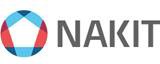 